    4J Title I Summer School 2014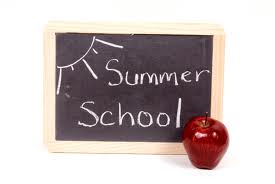     Incoming Data/InformationStudent Name:		_________________________  Grade ______Teacher:			______________________________________Home School:			______________________________________Reading Curriculum:	______________________________________Lesson/Unit Completed:	__________________	SSID # __________________Programs:	Title I Reading, Math		Special Education 	ELL and ELPA ______		IEP Goal areas ________________________ 	CICO, BSP (if so, include a copy)easyCBM Reading:LN ____ LS _____ PS _____ WRF _____ PRF _____  MCRC _____Winter Percentile _____easyCBM Math:NUMOP _____ GEO _____ MSMT _____ MDA _____ GMA _____NOA _____ COMP _____ APPL _____ Winter percentile _____ OAKS:Reading _____ Math _____  Data: Please attach latest Progress Monitoring Report from easyCBMSkill Areas:			Area of Strength			Skill Needing SupportInitial sounds			    __________				__________Phoneme segmentation              __________					__________Letter sounds			    __________				__________Decoding		    	    __________				__________Sight words			    __________				__________Oral reading fluency		    __________				__________Comprehension		    __________				__________Vocabulary			    __________				__________Attending to tasks		    __________				__________Following directions		    __________				__________Interest in Reading:    1			   2			  3			4			5Reluctant											      EnthusiasticInterest in Math (Gr. 3 – 4 students, only):    1			   2			  3			4			5Reluctant											      EnthusiasticBehavior:    1			   2			  3			4			5Working on making										      Makes goodBetter choices			include CICO card or BSP if relevant				        choices	Comments: ____________________________________________________________________________________________________________________________________________________________________________________________________________________________________________________For Further information please contact: Summer School Admin. Karen Ramirez Gutierrez –ramirezguitierrez_k@4j.lane.edu